59/5												62/3b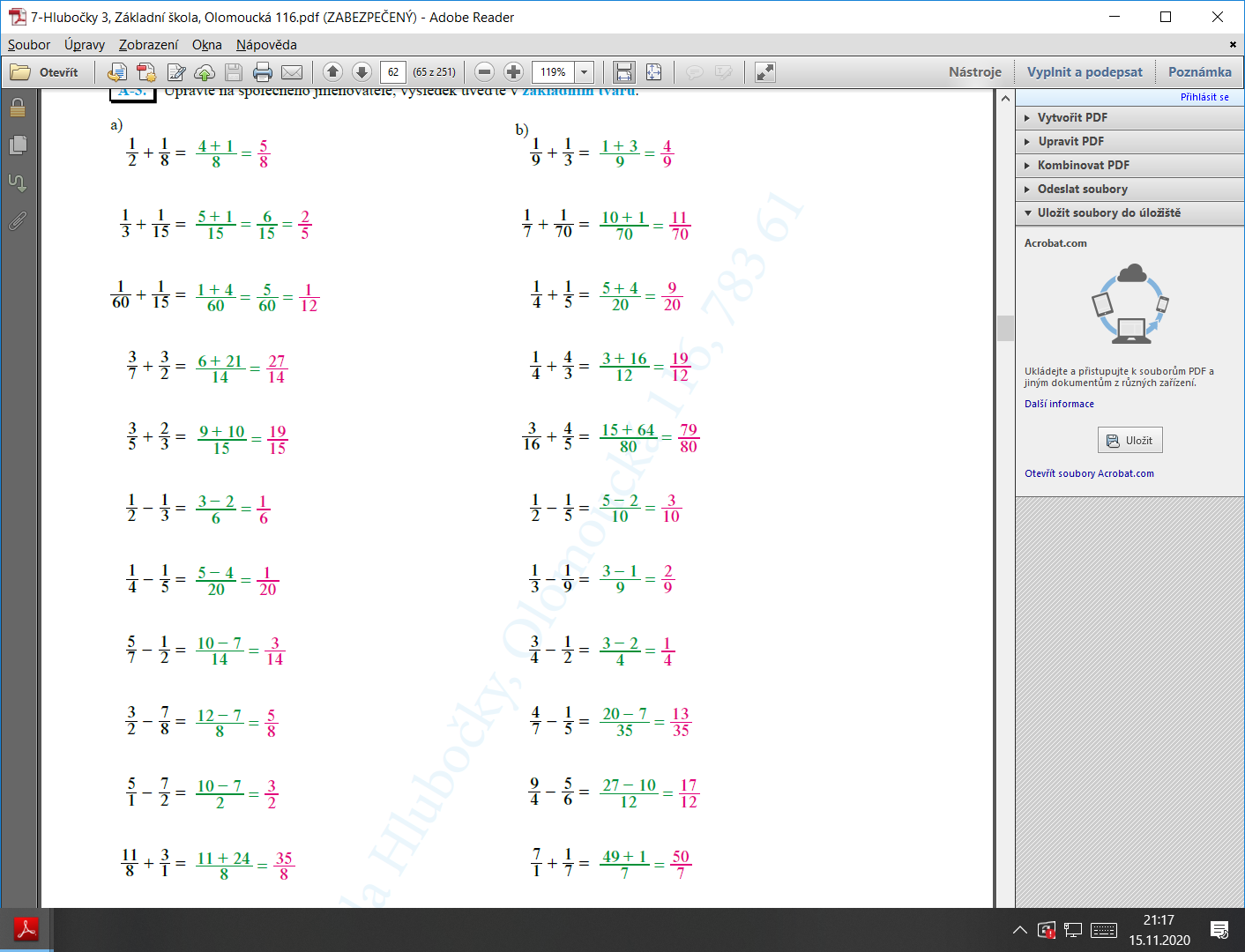 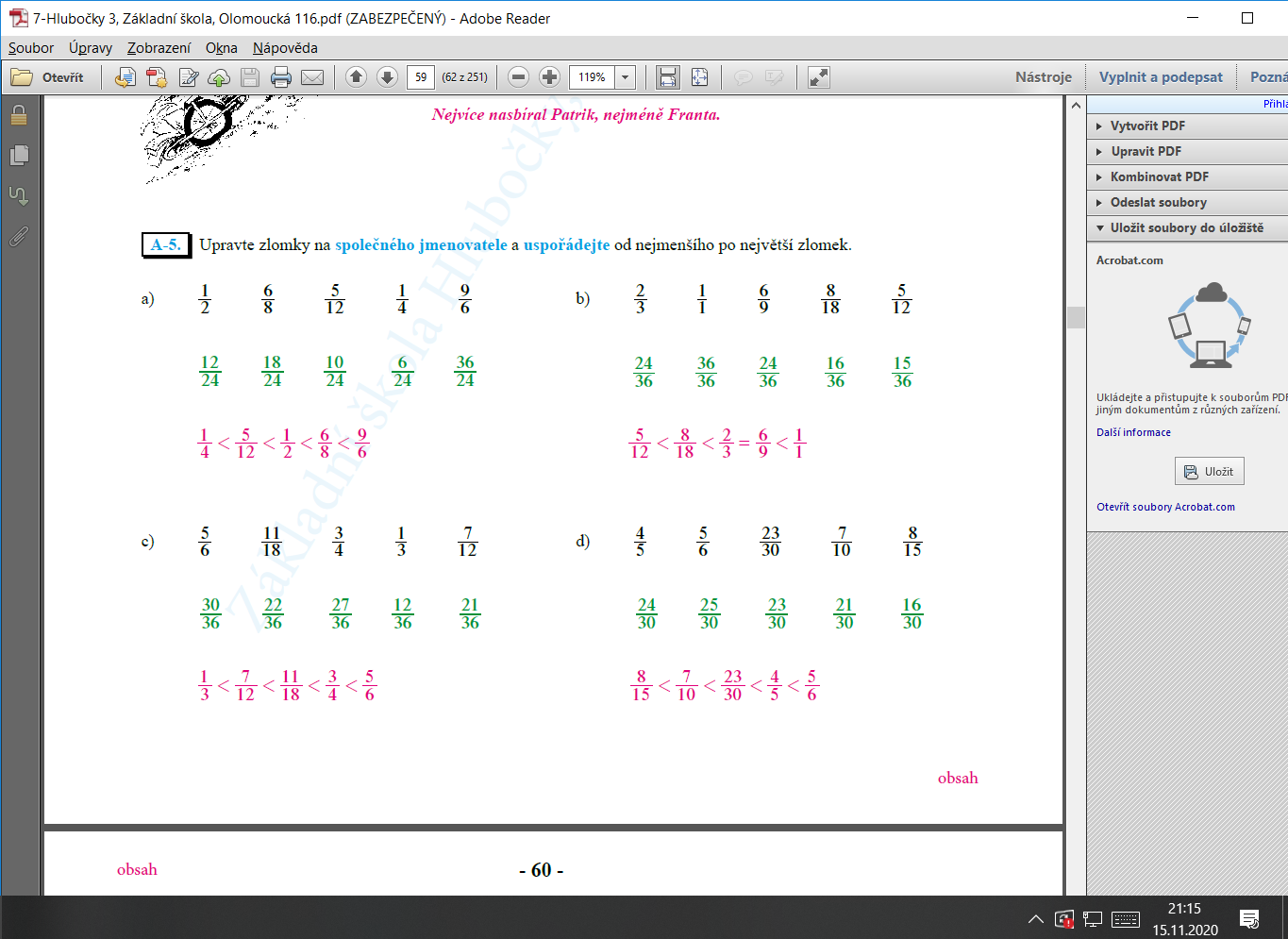 63/5, 7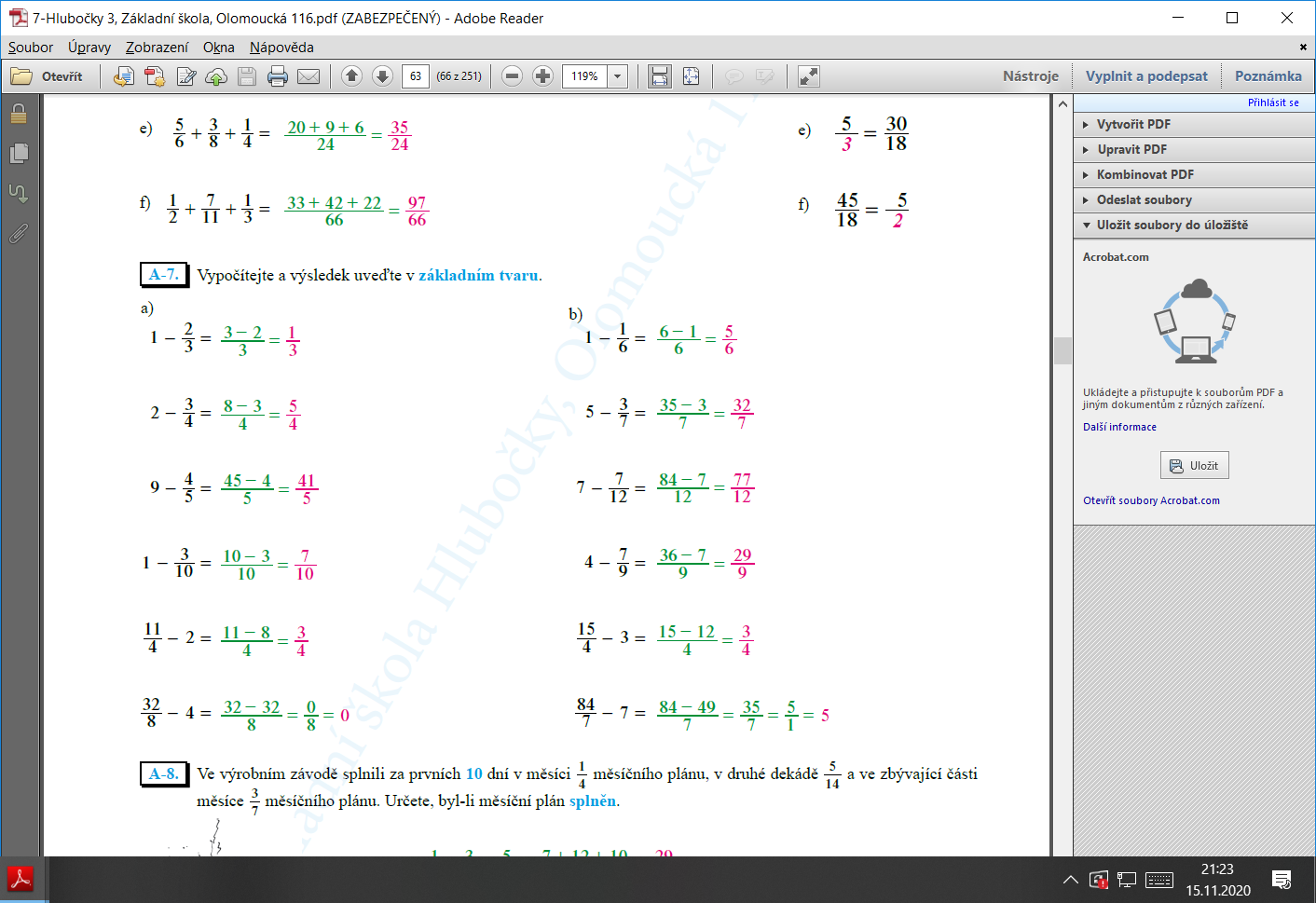 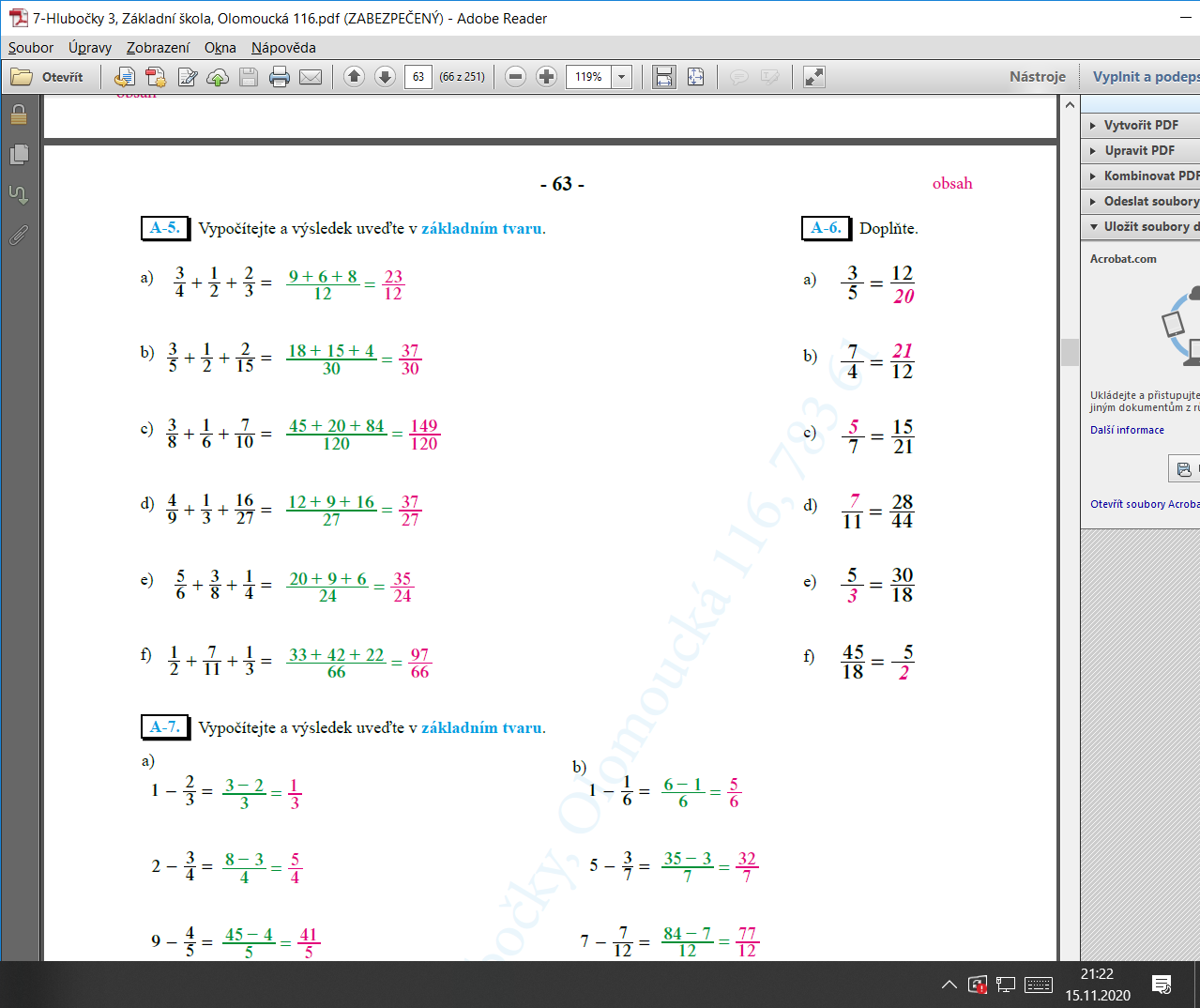 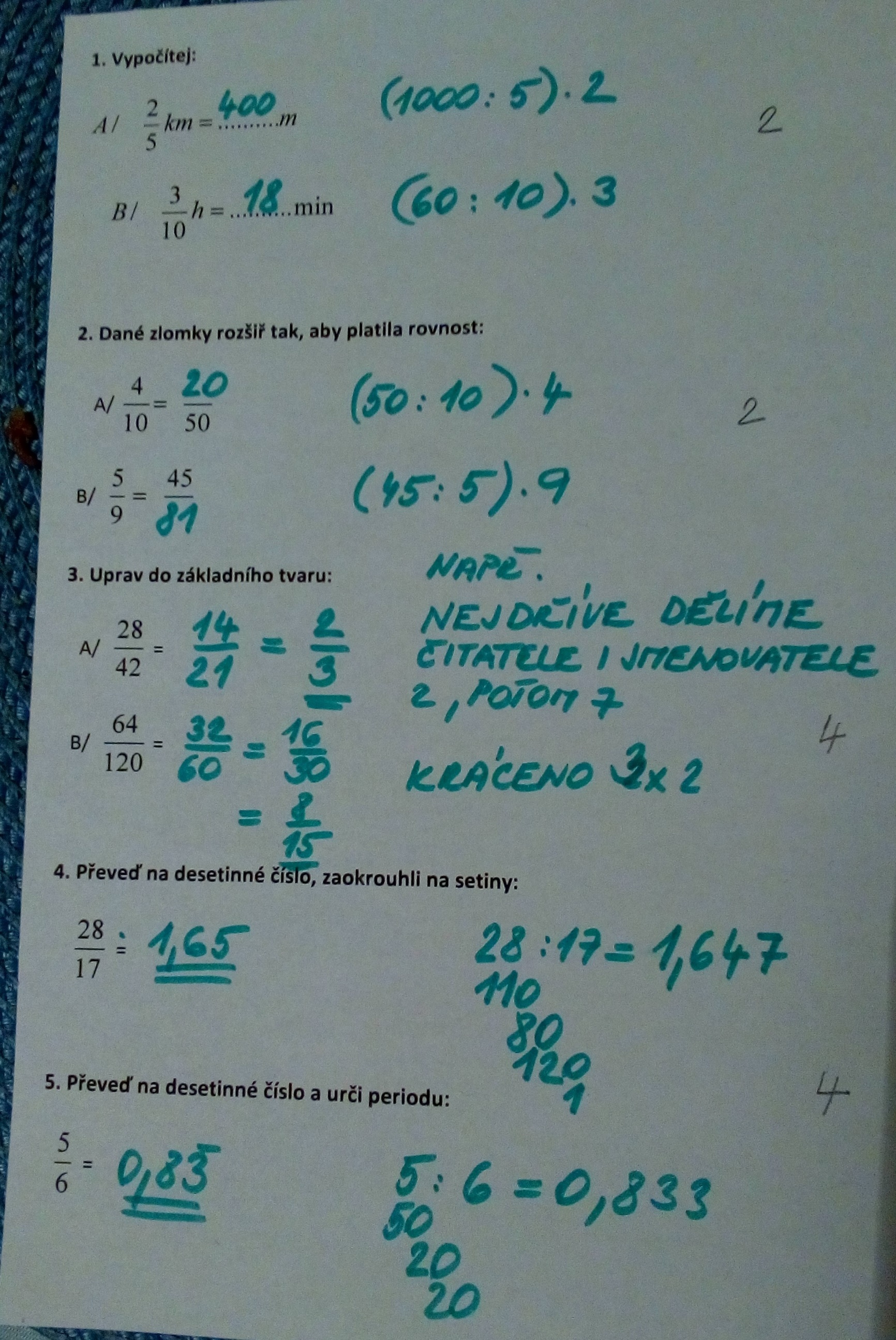 